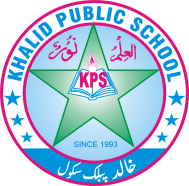 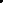 Q#1: Circle the correct option.                                                               /10The spring festival is celebrated in the month of. December.                b) October.                  c) February.        ______ day was celebrated in the school. Mother’s.                b) father’s.                c) teacher’s.      _______ helped Bilal.Crow                        b)  sparkling fish.      c) a monkey.      Dr.Faisal was a Child specialist.       b) Heart specialist.    c) Dentist.               Jashn e baharan marks the arrival of _____Spring.                     b) summer.                c) winter The Sun vanishes in the .East.                        b) west.                      c) NorthAbdullah had an/a______Headache.               b) upset stomach.      c) cough Trees offer to those who ______ them.Love.                       b) hate.                       c) like      (1) Cuisine meaning is:-         (a)  relaxation                     (b) food              (c)capture       10) The common noun is _______               (a) Lahore                 (b) Pakistan                 (c) table Q#2.  Grammar                                                                                     /4     Make compound words with the given words.                                    Cup.   ,Fly.    , Wife.  , Rain.  ,. Cake.   ,. House.     , Butter.  ,. Bow__________________________________________________________________________________________________________________________________________________________Q. 11 Vocabulary:                         /2 Write meanings Sparkling: ___________________Delighted: ___________________Q. 13 Aspects of language:                    /2Write common adjectives for the following words Neat _________       exciting__________  quiet____________  bright_______________Q# 10.Rewrite the given sentences by using correct capitalisation and punctuation. /2                   hurray we won the racewhat are you doing on the roof _____________________________________________________________________________